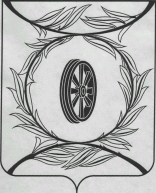 Челябинская областьСОБРАНИЕ ДЕПУТАТОВ КАРТАЛИНСКОГО МУНИЦИПАЛЬНОГО РАЙОНАРЕШЕНИЕот 28 декабря  2016 года № 202-Н                                                Об изменении состава депутатов Собрания депутатов Карталинского муниципального района На основании постановления Конституционного Суда РФ в от 01.12.2015г. № 30-П для обеспечения стабильности функционирования системы местного самоуправления, в соответствии с Федеральным законом от 06.10.2003г. № 131-ФЗ «Об общих принципах организации местного самоуправления в Российской Федерации», руководствуясь Уставом Карталинского муниципального района, рассмотрев решения Совета депутатов Полтавского сельского поселения от 19.12.2016 г. № 40, Собрание депутатов Карталинского муниципального района РЕШАЕТ:1. Включить в состав депутатов Собрания депутатов Карталинского муниципального района:1) Демидова Сергея Анатольевича - депутата Совета депутатов Полтавского сельского поселения.2. Исключить из состава депутатов Собрания депутатов Карталинского муниципального района:1) Варенникова Николая Николаевича  - главу Полтавского сельского поселения.3. Настоящее решение вступает в силу со дня его подписания.4. Опубликовать настоящее решение в газете «Карталинская Новь».Председатель Собрания депутатовКарталинского муниципального района                                        В. К. Демедюк